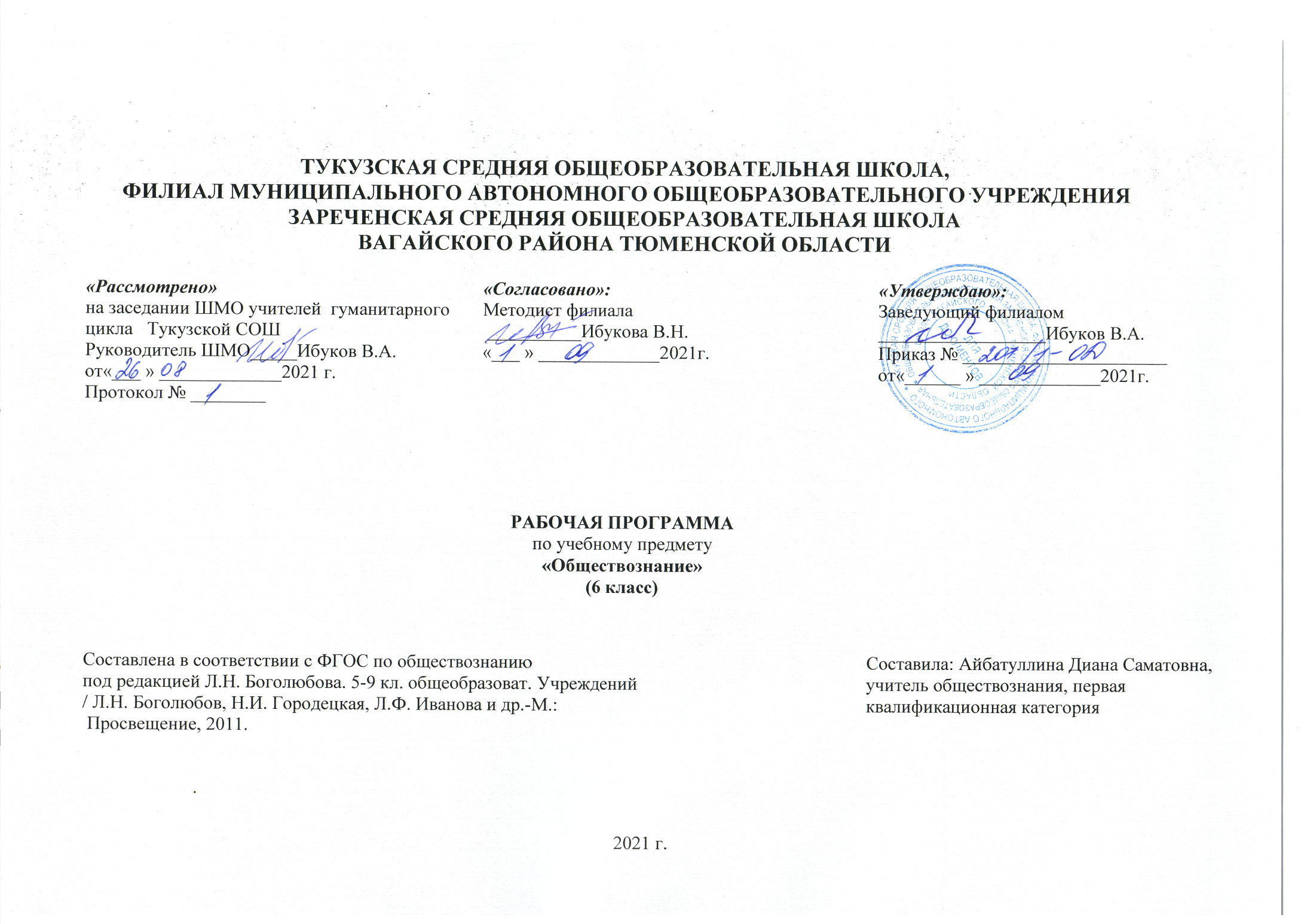 ТУКУЗСКАЯ СРЕДНЯЯ ОБЩЕОБРАЗОВАТЕЛЬНАЯ ШКОЛА, ФИЛИАЛ МУНИЦИПАЛЬНОГО АВТОНОМНОГО ОБЩЕОБРАЗОВАТЕЛЬНОГО УЧРЕЖДЕНИЯЗАРЕЧЕНСКАЯ СРЕДНЯЯ ОБЩЕОБРАЗОВАТЕЛЬНАЯ ШКОЛАВАГАЙСКОГО РАЙОНА ТЮМЕНСКОЙ ОБЛАСТИРАБОЧАЯ ПРОГРАММАпо учебному предмету 
«Обществознание»(6 класс)1.Планируемые результаты освоения учебного предметаЛичностными результатами, формируемыми при изучении данного курса являются: -мотивированность и направленность на активное и созидательное участие в будущем в общественной и государственной жизни; -заинтересованность не только в личном успехе, но и в развитии различных сторон жизни общества, благополучия и процветания своей страны; -ценностные ориентиры, основанные на идеях патриотизма, любви и уважения к Отечеству, на отношении к человеку, его правам и свободам как высшей ценности.Метапредметные результаты изучения обществознания проявляются: -в умении сознательно организовывать свою познавательную деятельность; -в умении объяснять явления и процессы социальной действительности с научных, социально-философских позиций; -в способности анализировать реальные социальные ситуации, выбирать адекватные способы деятельности и модели поведения в рамках реализуемых социальных ролей; -в умении выполнять познавательные и практические задания, в том числе проектной деятельности.Предметными результатами освоения данного курса являются: относительно целостное представление о человеке; понимание побудительной роли мотивов в деятельности человека; знание ряда ключевых понятий, умения объяснять их с позиций явления социальной действительности; умение взаимодействовать в ходе выполнения групповой работы, вести диалог, аргументировать собственную точку зрения.2.Содержание учебного предметаПрограмма составлена в соответствии с рабочей программой Боголюбова Л.Н., Городецкой Н.И., Ивановой Л.Ф., Лазебниковой А.Ю., Виноградовой Н.Ф. (2012 г.):Глава I. Человек в социальном измеренииЧеловек. Индивид. Индивидуальность. Личность. Самопознание. Самосознание. Потребности человека. Духовный мир человека. Человек и деятельность. На пути к жизненному успеху.Глава II. Человек среди людейМежличностные отношения, их особенности, виды. Общение, средства общения. Конфликты в межличностном общении и способы их разрешения. Посредничество при разрешении конфликтов.Глава III. Нравственные основы жизниДобро, смелость и страх. Человечность.Итоговое повторениеПовторение и обобщение материала курса обществознания.3. тематическое планирование, в том числе с учетом рабочей программы воспитания с указанием количества часов, отводимых на освоение каждой темыПриложениеКалендарно-тематическое планирование«Рассмотрено» «Рассмотрено» «Согласовано»:«Согласовано»:«Утверждаю»:на заседании ШМО учителей  гуманитарного цикла   Тукузской СОШ                                             Руководитель ШМО_____Ибуков В.А.от«___ » _____________2021 г.Протокол № ________на заседании ШМО учителей  гуманитарного цикла   Тукузской СОШ                                             Руководитель ШМО_____Ибуков В.А.от«___ » _____________2021 г.Протокол № ________Методист филиала __________Ибукова В.Н.«___ » _____________2021г.Методист филиала __________Ибукова В.Н.«___ » _____________2021г.Заведующий филиалом  __________________Ибуков В.А.Приказ № ______________________  от«______ » _____________2021г.2021 г.№Тема урокаКоличество часов1Вводный урок1 2Человек - личность23Индивидуальность – плохо или хорошо? (РПВ) Урок толерантности.14Человек познает мир15Что такое самосознание?16Человек и его деятельность17Практикум. Учимся правильно организовывать свою деятельность18Потребности человека. (РПВ) Беседа «Мнимые потребности»29Что человек чувствует, о чем размышляет?110На пути к жизненному успеху. (РПВ) Беседа «Образование как важный фактор успеха в жизни человека»211Контрольно-обобщающий урок потеме  «Человек в социальном измерении»112Межличностные отношения213Чувства – основа межличностных отношений114Человек в группе. (РПВ) Беседа «Учимся общаться с людьми»215Практикум. Учимся совместно всей группой делать полезные дела116Общение117Особенности общения со сверстниками, старшими и младшими118Конфликты в межличностных отношениях. (РПВ) Беседа «Последствия наших поступков»219Почему нужно быть терпимым? (РПВ) Беседа «Толерантность». 120Контрольно-обобщающий урок по IIглаве  «Человек среди людей»121Человек славен добрыми делами. (РПВ) Пословицы и поговорки о доброте. 122Практикум. Учимся делать добро. (РПВ) Интегрированный урок (музыка, обществознание) «Песни о доброте»123«Будь смелым»124Практикум. Учимся побеждать страх125Человек и человечность. (РПВ) Беседа «Выдающиеся личности»226Итоговая контрольная работа «Человек и общество»127Защита проектов1№ТемаурокаКол—вочасовДатаДата№ТемаурокаКол—вочасовПоплануФакт.№ТемаурокаКол—вочасовПоплануФакт.1Вводныйурок1 07.0907.092Человек - личность214.0921.0910.0914.093Индивидуальность – плохо или хорошо? (РПВ) Урок толерантности.128.0921.094Человекпознаетмир105.1028.095Чтотакоесамосознание?112.1005.106Человек и егодеятельность119.1012.107Практикум. Учимся правильно организовывать свою деятельность126.1019.108Потребности человека. (РПВ) Беседа «Мнимые потребности»209.1116.1126.1009.119Что человек чувствует, о чем размышляет?123.1116.1110На пути к жизненному успеху. (РПВ)Беседа  «Образование как важный фактор успеха в жизни человека»230.1107.1223.1130.1111Контрольно-обобщающий урок по теме  «Человек в социальном измерении»114.1207.1212Межличностные отношения221.1228.1214.1221.1213Чувства – основа межличностных отношений118.0128.1214Человек в группе. (РПВ)Беседа  «Учимся общаться с людьми»225.0101.0218.0125.0115Практикум. Учимся совместно всей группой делать полезные дела108.0216Общение115.0117Особенности общения со сверстниками, старшими и младшими122.0218Конфликты в межличностных отношениях. (РПВ)Беседа  «Последствия наших поступков»201.0315.0319Почему нужно быть терпимым? (РПВ)Беседа «Толерантность». 122.0320Контрольно-обобщающий урок по IIглаве  «Человек среди людей»105.0421Человек славен добрыми делами. (РПВ) Пословицы и поговорки о доброте. 112.0422Практикум. Учимся делать добро. (РПВ) Интегрированный урок (музыка, обществознание) «Песни о доброте»119.0423«Будьсмелым»126.0424Практикум. Учимсяпобеждатьстрах103.0525Человек и человечность. (РПВ) Беседа «Выдающиеся личности»210.0517.0526Итоговая контрольная работа «Человек и общество»124.0527Защитапроектов131.05